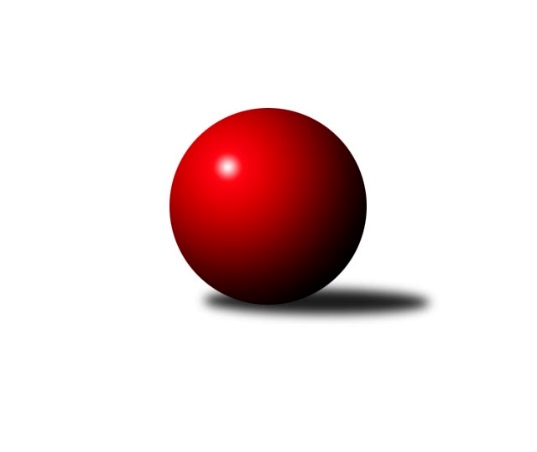 Č.4Ročník 2017/2018	5.10.2017Nejlepšího výkonu v tomto kole: 2521 dosáhlo družstvo: KK Konstruktiva DMistrovství Prahy 3 2017/2018Výsledky 4. kolaSouhrnný přehled výsledků:TJ Sparta Praha B	- TJ Praga Praha B	5:3	2471:2005	7.0:5.0	2.10.KK Dopravní podniky Praha C	- TJ Sokol Praha-Vršovice C	5:3	2241:2208	8.0:4.0	3.10.SC Radotín B	- SK Rapid Praha A	1:7	2123:2260	6.0:6.0	3.10.TJ Astra  Zahradní Město C	- SK Meteor Praha C	2:6	2293:2363	5.0:7.0	3.10.TJ Sokol Rudná D	- KK Dopravní podniky Praha B	6:2	2191:2139	8.0:4.0	5.10.SK Uhelné sklady D	- KK Konstruktiva Praha E	6:2	2291:2280	6.0:6.0	5.10.KK Konstruktiva D	- Slavoj Velké Popovice B	6:2	2521:2402	8.0:4.0	5.10.Tabulka družstev:	1.	SK Rapid Praha A	3	3	0	0	19.0 : 5.0 	20.0 : 16.0 	 2318	6	2.	KK Konstruktiva D	3	3	0	0	17.0 : 7.0 	22.5 : 13.5 	 2438	6	3.	KK Dopravní podniky Praha B	4	3	0	1	18.0 : 14.0 	24.0 : 24.0 	 2282	6	4.	SK Meteor Praha C	3	1	2	0	14.0 : 10.0 	21.0 : 15.0 	 2301	4	5.	SK Uhelné sklady D	3	2	0	1	14.0 : 10.0 	18.0 : 18.0 	 2234	4	6.	Slavoj Velké Popovice B	4	2	0	2	18.0 : 14.0 	27.0 : 21.0 	 2348	4	7.	TJ Sparta Praha B	4	2	0	2	15.0 : 17.0 	24.0 : 24.0 	 2350	4	8.	KK Dopravní podniky Praha C	4	2	0	2	15.0 : 17.0 	22.0 : 26.0 	 2229	4	9.	KK Konstruktiva Praha E	2	1	0	1	7.0 : 9.0 	11.0 : 13.0 	 2314	2	10.	TJ Sokol Rudná D	3	1	0	2	9.0 : 15.0 	18.0 : 18.0 	 2167	2	11.	TJ Astra  Zahradní Město C	4	1	0	3	15.0 : 17.0 	27.5 : 20.5 	 2292	2	12.	TJ Praga Praha B	2	0	1	1	7.0 : 9.0 	9.0 : 15.0 	 2241	1	13.	TJ Sokol Praha-Vršovice C	4	0	1	3	12.0 : 20.0 	20.0 : 28.0 	 2175	1	14.	SC Radotín B	3	0	0	3	4.0 : 20.0 	12.0 : 24.0 	 2159	0Podrobné výsledky kola:	 TJ Sparta Praha B	2471	5:3	2005	TJ Praga Praha B	Kamila Svobodová	 	 200 	 190 		390 	 2:0 	 350 	 	186 	 164		Vít Kluganost	Jan Vácha	 	 205 	 199 		404 	 1:1 	 413 	 	199 	 214		Martin Kovář	Vít Fikejzl	 	 213 	 195 		408 	 0:2 	 419 	 	214 	 205		Tomáš Smékal	Jiří Lankaš	 	 209 	 198 		407 	 0:2 	 419 	 	210 	 209		Ondřej Maňour	Zdeněk Cepl	 	 213 	 221 		434 	 2:0 	 404 	 	201 	 203		Martin Jelínekrozhodčí: Nejlepší výkon utkání: 434 - Zdeněk Cepl	 KK Dopravní podniky Praha C	2241	5:3	2208	TJ Sokol Praha-Vršovice C	Petr Stoklasa	 	 180 	 208 		388 	 2:0 	 320 	 	152 	 168		Ivo Vávra	Jaroslav Michálek	 	 199 	 173 		372 	 1:1 	 389 	 	198 	 191		Karel Wolf	Jiří Štoček	 	 152 	 207 		359 	 1:1 	 361 	 	178 	 183		Vladimír Strnad	Miroslav Málek	 	 183 	 184 		367 	 1:1 	 365 	 	177 	 188		Karel Svitavský	Petra Švarcová	 	 170 	 196 		366 	 1:1 	 401 	 	217 	 184		Václav Rauvolf	Milan Švarc	 	 193 	 196 		389 	 2:0 	 372 	 	185 	 187		Jana Myšičkovározhodčí: Nejlepší výkon utkání: 401 - Václav Rauvolf	 SC Radotín B	2123	1:7	2260	SK Rapid Praha A	Pavel Šimek	 	 210 	 172 		382 	 1:1 	 370 	 	173 	 197		Vojtěch Roubal	Radek Pauk	 	 157 	 168 		325 	 1:1 	 364 	 	200 	 164		Josef Pokorný	Květa Dvořáková	 	 163 	 197 		360 	 1:1 	 380 	 	200 	 180		Vítěslav Hampl	Tatiana Vydrová	 	 180 	 189 		369 	 1:1 	 403 	 	220 	 183		Martin Podhola	Miloš Dudek	 	 167 	 191 		358 	 1:1 	 372 	 	201 	 171		Antonín Tůma	Vladimír Dvořák	 	 150 	 179 		329 	 1:1 	 371 	 	194 	 177		Petr Valtarozhodčí: Nejlepší výkon utkání: 403 - Martin Podhola	 TJ Astra  Zahradní Město C	2293	2:6	2363	SK Meteor Praha C	Martin Kozdera	 	 182 	 183 		365 	 0:2 	 410 	 	190 	 220		Jiří Cernstein	Marek Sedlák	 	 186 	 205 		391 	 1:1 	 418 	 	215 	 203		Karel Mašek	Jakub Jetmar	 	 173 	 178 		351 	 0:2 	 367 	 	181 	 186		Jiří Svoboda	Radovan Šimůnek	 	 186 	 205 		391 	 2:0 	 356 	 	182 	 174		Jiří Třešňák	Tomáš Kudweis	 	 184 	 224 		408 	 1:1 	 384 	 	196 	 188		Václav Šrajer	Vojtěch Kostelecký	 	 175 	 212 		387 	 1:1 	 428 	 	221 	 207		Jan Petráčekrozhodčí: Nejlepší výkon utkání: 428 - Jan Petráček	 TJ Sokol Rudná D	2191	6:2	2139	KK Dopravní podniky Praha B	Luboš Machulka	 	 190 	 206 		396 	 1:1 	 369 	 	208 	 161		Einar Bareš	Petr Fišer	 	 179 	 217 		396 	 2:0 	 355 	 	171 	 184		Bohumil Plášil	Zdeněk Mašek	 	 191 	 161 		352 	 1:1 	 373 	 	188 	 185		st. Hnátek st.	Václav Vejvoda	 	 185 	 188 		373 	 2:0 	 364 	 	177 	 187		Dagmar Svobodová	Jaroslav Mařánek	 	 208 	 165 		373 	 2:0 	 305 	 	184 	 121		Martin Štochl	Jana Fišerová	 	 138 	 163 		301 	 0:2 	 373 	 	189 	 184		Antonín Švarcrozhodčí: Nejlepšího výkonu v tomto utkání: 396 kuželek dosáhli: Luboš Machulka, Petr Fišer	 SK Uhelné sklady D	2291	6:2	2280	KK Konstruktiva Praha E	Vlasta Nováková	 	 170 	 191 		361 	 0:2 	 409 	 	215 	 194		Zbyněk Lébl	Jitka Kudějová	 	 210 	 215 		425 	 1:1 	 390 	 	211 	 179		Jiřina Beranová	Jaroslav Klíma	 	 167 	 172 		339 	 0:2 	 373 	 	186 	 187		Stanislava Švindlová	Stanislava Sábová	 	 191 	 190 		381 	 1:1 	 362 	 	199 	 163		Milan Perman	Libor Povýšil	 	 179 	 178 		357 	 2:0 	 354 	 	178 	 176		František Vondráček	Petr Štich	 	 214 	 214 		428 	 2:0 	 392 	 	213 	 179		Bohumír Musilrozhodčí: Nejlepší výkon utkání: 428 - Petr Štich	 KK Konstruktiva D	2521	6:2	2402	Slavoj Velké Popovice B	Petr Mašek	 	 164 	 192 		356 	 2:0 	 341 	 	163 	 178		Markéta Dymáčková	Lukáš Korta	 	 206 	 208 		414 	 0:2 	 436 	 	210 	 226		Ladislav Musil	Jiří Čihák	 	 203 	 225 		428 	 0:2 	 452 	 	220 	 232		Čeněk Zachař	Jan Váňa	 	 209 	 212 		421 	 2:0 	 352 	 	183 	 169		Petr Kapal	Jaroslav Pleticha ml.	 	 231 	 238 		469 	 2:0 	 441 	 	228 	 213		Emilie Somolíková	Šarlota Smutná	 	 211 	 222 		433 	 2:0 	 380 	 	197 	 183		Gabriela Jiráskovározhodčí: Nejlepší výkon utkání: 469 - Jaroslav Pleticha ml.Pořadí jednotlivců:	jméno hráče	družstvo	celkem	plné	dorážka	chyby	poměr kuž.	Maximum	1.	Jindřich Habada 	KK Dopravní podniky Praha B	441.50	299.0	142.5	6.3	2/3	(471)	2.	Jaroslav Pleticha  ml.	KK Konstruktiva D	441.33	297.3	144.0	5.0	1/1	(469)	3.	Jan Petráček 	SK Meteor Praha C	426.00	291.0	135.0	4.5	2/3	(428)	4.	Miroslav Viktorin 	TJ Sparta Praha B	424.67	294.0	130.7	7.7	3/3	(431)	5.	Ondřej Maňour 	TJ Praga Praha B	423.50	295.5	128.0	4.5	2/2	(428)	6.	Šarlota Smutná 	KK Konstruktiva D	420.67	302.7	118.0	9.0	1/1	(438)	7.	František Pudil 	SK Rapid Praha A	420.50	297.5	123.0	9.0	2/3	(453)	8.	Jiří Čihák 	KK Konstruktiva D	418.67	300.0	118.7	10.7	1/1	(430)	9.	Martin Kovář 	TJ Praga Praha B	416.50	297.0	119.5	7.5	2/2	(420)	10.	Tomáš Smékal 	TJ Praga Praha B	415.00	285.0	130.0	9.5	2/2	(419)	11.	Jan Váňa 	KK Konstruktiva D	415.00	294.0	121.0	10.3	1/1	(438)	12.	Čeněk Zachař 	Slavoj Velké Popovice B	414.17	291.0	123.2	6.2	3/3	(452)	13.	Emilie Somolíková 	Slavoj Velké Popovice B	412.83	285.3	127.5	3.3	3/3	(441)	14.	Ladislav Musil 	Slavoj Velké Popovice B	411.50	283.2	128.3	6.3	3/3	(436)	15.	Zbyněk Lébl 	KK Konstruktiva Praha E	406.50	282.0	124.5	4.5	2/2	(409)	16.	Vojtěch Kostelecký 	TJ Astra  Zahradní Město C	405.00	280.8	124.2	5.5	3/3	(415)	17.	Radovan Šimůnek 	TJ Astra  Zahradní Město C	403.83	281.8	122.0	6.0	3/3	(434)	18.	Vít Fikejzl 	TJ Sparta Praha B	402.00	278.3	123.7	7.5	3/3	(430)	19.	Květa Dvořáková 	SC Radotín B	400.00	276.3	123.8	10.8	2/2	(424)	20.	Tomáš Jícha 	Slavoj Velké Popovice B	399.50	270.0	129.5	5.0	2/3	(419)	21.	Martin Jelínek 	TJ Praga Praha B	399.50	281.0	118.5	8.0	2/2	(404)	22.	Miroslav Tomeš 	KK Dopravní podniky Praha B	398.50	284.0	114.5	10.0	2/3	(419)	23.	Petr Stoklasa 	KK Dopravní podniky Praha C	398.00	282.5	115.5	8.8	2/2	(412)	24.	Bohumír Musil 	KK Konstruktiva Praha E	397.50	284.5	113.0	9.5	2/2	(403)	25.	Milan Švarc 	KK Dopravní podniky Praha C	397.50	284.8	112.7	7.3	2/2	(422)	26.	Tomáš Kudweis 	TJ Astra  Zahradní Město C	395.75	272.0	123.8	9.0	2/3	(411)	27.	Antonín Tůma 	SK Rapid Praha A	394.67	279.3	115.3	9.0	3/3	(418)	28.	Jitka Kudějová 	SK Uhelné sklady D	394.50	273.8	120.8	5.5	2/2	(425)	29.	Václav Šrajer 	SK Meteor Praha C	394.33	289.0	105.3	10.0	3/3	(416)	30.	Petr Valta 	SK Rapid Praha A	393.00	276.3	116.7	6.7	3/3	(418)	31.	Václav Rauvolf 	TJ Sokol Praha-Vršovice C	392.33	266.3	126.0	7.2	3/3	(402)	32.	Jaroslav Mařánek 	TJ Sokol Rudná D	390.25	279.3	111.0	11.0	2/2	(414)	33.	Jan Vácha 	TJ Sparta Praha B	390.25	279.5	110.8	10.8	2/3	(404)	34.	Jana Dušková 	SK Uhelné sklady D	390.00	273.0	117.0	9.5	2/2	(425)	35.	Kamila Svobodová 	TJ Sparta Praha B	389.17	276.2	113.0	10.7	3/3	(403)	36.	Vít Kluganost 	TJ Praga Praha B	388.50	280.5	108.0	10.0	2/2	(427)	37.	Marek Sedlák 	TJ Astra  Zahradní Město C	387.67	277.0	110.7	10.0	3/3	(411)	38.	Antonín Švarc 	KK Dopravní podniky Praha B	386.67	277.5	109.2	7.7	3/3	(408)	39.	Stanislava Sábová 	SK Uhelné sklady D	386.00	278.5	107.5	7.5	2/2	(392)	40.	Zdeněk Cepl 	TJ Sparta Praha B	386.00	286.7	99.3	13.2	3/3	(434)	41.	Karel Mašek 	SK Meteor Praha C	385.33	287.0	98.3	15.7	3/3	(418)	42.	Stanislava Švindlová 	KK Konstruktiva Praha E	385.00	265.0	120.0	10.0	2/2	(397)	43.	Jiří Cernstein 	SK Meteor Praha C	384.67	283.0	101.7	11.7	3/3	(410)	44.	Martin Podhola 	SK Rapid Praha A	383.50	270.0	113.5	10.5	2/3	(403)	45.	Karel Wolf 	TJ Sokol Praha-Vršovice C	383.50	275.3	108.2	7.0	3/3	(398)	46.	Jiří Svoboda 	SK Meteor Praha C	383.33	281.7	101.7	14.3	3/3	(428)	47.	Petr Fišer 	TJ Sokol Rudná D	383.25	264.5	118.8	10.0	2/2	(396)	48.	Josef Pokorný 	SK Rapid Praha A	380.00	275.5	104.5	10.0	2/3	(396)	49.	Vojtěch Roubal 	SK Rapid Praha A	379.50	263.0	116.5	10.0	2/3	(389)	50.	Lukáš Korta 	KK Konstruktiva D	378.50	270.0	108.5	14.5	1/1	(414)	51.	Petr Kapal 	Slavoj Velké Popovice B	377.83	269.2	108.7	10.3	3/3	(444)	52.	Milan Perman 	KK Konstruktiva Praha E	376.50	262.0	114.5	10.0	2/2	(391)	53.	Jiřina Beranová 	KK Konstruktiva Praha E	376.00	283.5	92.5	14.5	2/2	(390)	54.	Vojtěch Máca 	KK Konstruktiva D	375.00	278.0	97.0	15.0	1/1	(375)	55.	Pavel Šimek 	SC Radotín B	374.50	263.5	111.0	10.0	2/2	(382)	56.	Petra Švarcová 	KK Dopravní podniky Praha C	374.00	261.5	112.5	8.7	2/2	(398)	57.	st. Hnátek  st.	KK Dopravní podniky Praha B	373.83	275.8	98.0	11.2	3/3	(382)	58.	Einar Bareš 	KK Dopravní podniky Praha B	373.33	265.7	107.7	11.8	3/3	(388)	59.	Jiří Lankaš 	TJ Sparta Praha B	372.00	273.3	98.7	12.7	3/3	(407)	60.	Vítěslav Hampl 	SK Rapid Praha A	371.33	276.0	95.3	12.3	3/3	(397)	61.	Jiří Neumajer 	TJ Sparta Praha B	370.50	271.5	99.0	11.0	2/3	(376)	62.	Jana Myšičková 	TJ Sokol Praha-Vršovice C	369.67	262.8	106.8	12.7	3/3	(404)	63.	Petr Peřina 	TJ Astra  Zahradní Město C	368.50	272.0	96.5	14.5	2/3	(370)	64.	Petr Štich 	SK Uhelné sklady D	367.00	255.5	111.5	9.5	2/2	(428)	65.	Petr Mašek 	KK Konstruktiva D	365.00	262.3	102.7	14.0	1/1	(382)	66.	Vladimír Strnad 	TJ Sokol Praha-Vršovice C	364.83	272.5	92.3	11.3	3/3	(398)	67.	Libor Povýšil 	SK Uhelné sklady D	363.75	247.8	116.0	6.0	2/2	(370)	68.	Václav Vejvoda 	TJ Sokol Rudná D	363.50	253.8	109.8	12.3	2/2	(373)	69.	Radek Pauk 	SC Radotín B	357.50	268.0	89.5	19.0	2/2	(399)	70.	Vladimír Dvořák 	SC Radotín B	357.00	270.3	86.8	16.5	2/2	(380)	71.	Martin Štochl 	KK Dopravní podniky Praha B	356.83	253.0	103.8	14.0	3/3	(413)	72.	Jaroslav Michálek 	KK Dopravní podniky Praha C	356.75	242.5	114.3	10.0	2/2	(372)	73.	Gabriela Jirásková 	Slavoj Velké Popovice B	356.50	260.0	96.5	11.5	2/3	(380)	74.	Jiří Štoček 	KK Dopravní podniky Praha C	355.33	260.3	95.0	12.7	2/2	(384)	75.	Martin Kozdera 	TJ Astra  Zahradní Město C	355.33	274.0	81.3	17.0	3/3	(369)	76.	Miloš Dudek 	SC Radotín B	353.75	251.8	102.0	14.3	2/2	(368)	77.	Markéta Dymáčková 	Slavoj Velké Popovice B	352.50	261.3	91.2	12.3	3/3	(388)	78.	Karel Svitavský 	TJ Sokol Praha-Vršovice C	352.17	257.3	94.8	13.2	3/3	(365)	79.	Jiří Třešňák 	SK Meteor Praha C	351.67	267.0	84.7	18.7	3/3	(403)	80.	Zdeněk Mašek 	TJ Sokol Rudná D	350.00	249.5	100.5	11.0	2/2	(352)	81.	Jaroslav Klíma 	SK Uhelné sklady D	347.50	247.5	100.0	10.5	2/2	(356)	82.	Dagmar Svobodová 	KK Dopravní podniky Praha B	346.50	259.5	87.0	17.5	2/3	(364)	83.	Jana Fišerová 	TJ Sokol Rudná D	340.50	254.3	86.3	17.5	2/2	(358)	84.	Lucie Hlavatá 	TJ Astra  Zahradní Město C	334.50	243.0	91.5	17.5	2/3	(350)	85.	Helena Machulková 	TJ Sokol Rudná D	329.00	243.0	86.0	18.0	2/2	(345)	86.	Karel Hnátek  ml.	KK Dopravní podniky Praha C	327.50	245.5	82.0	16.5	2/2	(328)	87.	Martin Šimek 	SC Radotín B	319.00	245.5	73.5	19.0	2/2	(332)	88.	Radil Karel 	TJ Sokol Praha-Vršovice C	308.25	221.3	87.0	15.5	2/3	(319)		Luboš Machulka 	TJ Sokol Rudná D	396.00	270.0	126.0	5.0	1/2	(396)		Petr Kšír 	TJ Praga Praha B	395.00	281.0	114.0	5.0	1/2	(395)		Vlastimil Chlumský 	KK Konstruktiva Praha E	391.00	275.0	116.0	13.0	1/2	(391)		Miroslav Málek 	KK Dopravní podniky Praha C	380.00	271.0	109.0	7.0	1/2	(398)		Tatiana Vydrová 	SC Radotín B	369.00	273.0	96.0	10.0	1/2	(369)		Jakub Jetmar 	TJ Astra  Zahradní Město C	363.50	261.5	102.0	10.0	1/3	(376)		Vlasta Nováková 	SK Uhelné sklady D	361.00	272.0	89.0	16.0	1/2	(361)		Bohumil Plášil 	KK Dopravní podniky Praha B	355.00	239.0	116.0	9.0	1/3	(355)		František Vondráček 	KK Konstruktiva Praha E	354.00	256.0	98.0	10.0	1/2	(354)		Zdeněk Míka 	SK Meteor Praha C	354.00	270.0	84.0	18.0	1/3	(354)		Jiří Hofman 	SK Rapid Praha A	350.00	245.0	105.0	11.0	1/3	(350)		Jan Kalina 	SC Radotín B	334.00	238.0	96.0	18.0	1/2	(334)		Ivo Vávra 	TJ Sokol Praha-Vršovice C	320.00	247.0	73.0	15.0	1/3	(320)		Miloslav Dvořák 	TJ Sokol Rudná D	309.00	240.0	69.0	24.0	1/2	(309)Sportovně technické informace:Starty náhradníků:registrační číslo	jméno a příjmení 	datum startu 	družstvo	číslo startu11242	Petr Stoklasa	03.10.2017	KK Dopravní podniky Praha C	4x5052	Vítězslav Hampl	03.10.2017	SK Rapid Praha A	3x865	Jan Váňa	05.10.2017	KK Konstruktiva D	3x5163	Martin Podhola	03.10.2017	SK Rapid Praha A	2x1262	Zdeněk Mašek	05.10.2017	TJ Sokol Rudná D	2x9477	Jan Petráček	03.10.2017	SK Meteor Praha C	2x9626	Jiří Třešňák	03.10.2017	SK Meteor Praha C	3x20405	Jakub Jetmar	03.10.2017	TJ Astra  Zahradní Město C	2x20144	Tomáš Kudweis	03.10.2017	TJ Astra  Zahradní Město C	3x20149	Vojtěch Kostelecký	03.10.2017	TJ Astra  Zahradní Město C	4x20145	Martin Kozdera	03.10.2017	TJ Astra  Zahradní Město C	3x20143	Marek Sedlák	03.10.2017	TJ Astra  Zahradní Město C	4x20146	Radovan Šimůnek	03.10.2017	TJ Astra  Zahradní Město C	5x22753	Petr Mašek	05.10.2017	KK Konstruktiva D	3x16819	Luboš Machulka	05.10.2017	TJ Sokol Rudná D	1x21853	Karel Svitavský	03.10.2017	TJ Sokol Praha-Vršovice C	4x16602	Vít Fikejzl	02.10.2017	TJ Sparta Praha B	4x9485	Květa Dvořáková	03.10.2017	SC Radotín B	3x13398	Ladislav Musil	05.10.2017	Slavoj Velké Popovice B	4x20059	Emilie Somolíková	05.10.2017	Slavoj Velké Popovice B	4x22958	Jiří Štoček	03.10.2017	KK Dopravní podniky Praha C	4x1292	Vlasta Nováková	05.10.2017	SK Uhelné sklady D	1x13788	Stanislava Sábová	05.10.2017	SK Uhelné sklady D	3x1366	Vladimír Strnad	03.10.2017	TJ Sokol Praha-Vršovice C	4x782	Miroslav Málek	03.10.2017	KK Dopravní podniky Praha C	3x4485	Pavel Šimek	03.10.2017	SC Radotín B	2x979	Vladimír Dvořák	03.10.2017	SC Radotín B	3x853	František Vondráček	05.10.2017	KK Konstruktiva Praha E	1x19845	Ivo Vávra	03.10.2017	TJ Sokol Praha-Vršovice C	1x1172	Petr Valta	03.10.2017	SK Rapid Praha A	3x1070	Vít Kluganost	02.10.2017	TJ Praga Praha B	2x16840	Šarlota Smutná	05.10.2017	KK Konstruktiva D	3x18910	Markéta Dymáčková	05.10.2017	Slavoj Velké Popovice B	4x1134	Miroslav Viktorin	02.10.2017	TJ Sparta Praha B	4x19554	Jan Vácha	02.10.2017	TJ Sparta Praha B	3x9891	Jiří Čihák	05.10.2017	KK Konstruktiva D	3x10974	Čeněk Zachař	05.10.2017	Slavoj Velké Popovice B	4x2590	Petr Kapal	05.10.2017	Slavoj Velké Popovice B	4x24714	Gabriela Jirásková	05.10.2017	Slavoj Velké Popovice B	2x823	Jana Myšičková	03.10.2017	TJ Sokol Praha-Vršovice C	4x10964	Petr Fišer	05.10.2017	TJ Sokol Rudná D	3x15375	Jana Fišerová	05.10.2017	TJ Sokol Rudná D	3x10877	Jaroslav Pleticha ml.	05.10.2017	KK Konstruktiva D	3x21902	Václav Vejvoda	05.10.2017	TJ Sokol Rudná D	3x14500	Jaroslav Michálek	03.10.2017	KK Dopravní podniky Praha C	3x15623	Václav Rauvolf	03.10.2017	TJ Sokol Praha-Vršovice C	4x21550	Radek Pauk	03.10.2017	SC Radotín B	3x17959	Lukáš Korta	05.10.2017	KK Konstruktiva D	2x14518	Petra Švarcová	03.10.2017	KK Dopravní podniky Praha C	4x14519	Milan Švarc	03.10.2017	KK Dopravní podniky Praha C	4x2541	Einar Bareš	05.10.2017	KK Dopravní podniky Praha B	4x14611	Jaroslav Mařánek	05.10.2017	TJ Sokol Rudná D	3x18159	Martin Jelínek	02.10.2017	TJ Praga Praha B	2x1289	Jitka Kudějová	05.10.2017	SK Uhelné sklady D	3x21309	Jaroslav Klíma	05.10.2017	SK Uhelné sklady D	3x17862	Libor Povýšil	05.10.2017	SK Uhelné sklady D	3x17966	Tomáš Smékal	02.10.2017	TJ Praga Praha B	2x1413	Antonín Tůma	03.10.2017	SK Rapid Praha A	3x2705	Stanislava Švindlová	05.10.2017	KK Konstruktiva Praha E	2x10871	Bohumír Musil	05.10.2017	KK Konstruktiva Praha E	2x2707	Jiřina Beranová	05.10.2017	KK Konstruktiva Praha E	2x2725	Milan Perman	05.10.2017	KK Konstruktiva Praha E	2x1404	Josef Pokorný	03.10.2017	SK Rapid Praha A	2x4467	Vojtěch Roubal	03.10.2017	SK Rapid Praha A	2x13562	Kamila Svobodová	02.10.2017	TJ Sparta Praha B	4x23635	Zbyněk Lébl	05.10.2017	KK Konstruktiva Praha E	2x13850	Karel Wolf	03.10.2017	TJ Sokol Praha-Vršovice C	4x20994	Taťjana Vydrová	03.10.2017	SC Radotín B	1x21204	Miloš Dudek	03.10.2017	SC Radotín B	3x13363	Jiří Lankaš	02.10.2017	TJ Sparta Praha B	3x20740	Martin Kovář	02.10.2017	TJ Praga Praha B	3x20739	Ondřej Maňour	02.10.2017	TJ Praga Praha B	2x15064	Zdeněk Cepl	02.10.2017	TJ Sparta Praha B	4x5883	Jiří Cernstein	03.10.2017	SK Meteor Praha C	3x5879	Karel Mašek	03.10.2017	SK Meteor Praha C	3x5880	Jiří Svoboda	03.10.2017	SK Meteor Praha C	3x5881	Václav Šrajer	03.10.2017	SK Meteor Praha C	3x23251	Petr Štich	05.10.2017	SK Uhelné sklady D	3x4389	Karel Hnátek st.	05.10.2017	KK Dopravní podniky Praha B	4x831	Dagmar Svobodová	05.10.2017	KK Dopravní podniky Praha B	2x15292	Bohumil Plášil	05.10.2017	KK Dopravní podniky Praha B	1x13361	Martin Štochl	05.10.2017	KK Dopravní podniky Praha B	4x836	Antonín Švarc	05.10.2017	KK Dopravní podniky Praha B	4x
Hráči dopsaní na soupisku:registrační číslo	jméno a příjmení 	datum startu 	družstvo	Program dalšího kola:5. kolo9.10.2017	po	17:00	TJ Praga Praha B - SK Uhelné sklady D (dohrávka z 3. kola)	9.10.2017	po	19:30	SK Rapid Praha A - TJ Astra  Zahradní Město C	10.10.2017	út	17:30	KK Dopravní podniky Praha B - KK Konstruktiva D	11.10.2017	st	17:00	TJ Sokol Praha-Vršovice C - TJ Sokol Rudná D	12.10.2017	čt	17:00	SK Meteor Praha C - SK Uhelné sklady D	12.10.2017	čt	17:30	KK Konstruktiva Praha E - TJ Sparta Praha B	12.10.2017	čt	17:30	Slavoj Velké Popovice B - SC Radotín B	12.10.2017	čt	18:00	TJ Praga Praha B - KK Dopravní podniky Praha C	Nejlepší šestka kola - absolutněNejlepší šestka kola - absolutněNejlepší šestka kola - absolutněNejlepší šestka kola - absolutněNejlepší šestka kola - dle průměru kuželenNejlepší šestka kola - dle průměru kuželenNejlepší šestka kola - dle průměru kuželenNejlepší šestka kola - dle průměru kuželenNejlepší šestka kola - dle průměru kuželenPočetJménoNázev týmuVýkonPočetJménoNázev týmuPrůměr (%)Výkon2xJaroslav Pleticha ml.Konstruktiva D4691xJaroslav Pleticha ml.Konstruktiva D116.754691xČeněk ZachařV. Popovice B4521xPetr ŠtichUS D113.064282xEmilie SomolíkováV. Popovice B4411xČeněk ZachařV. Popovice B112.524522xLadislav MusilV. Popovice B4361xJitka KudějováUS D112.274251xZdeněk CeplAC Sparta4341xEmilie SomolíkováV. Popovice B109.784412xŠarlota SmutnáKonstruktiva D4331xMartin PodholaSK Rapid Praha 108.93403